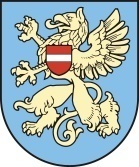  RĒZEKNES PILSĒTAS DOME RĒZEKNES PILSĒTAS PIRMSSKOLAS IZGLĪTĪBAS IESTĀDE „NAMIŅŠ”Reģ. Nr.   3101901622 , Kr. Valdemāra 3A, Rēzekne, Latvija LV-4601, tālr. 646-24397 , tālr./fax 4624397,  e-mail: namins@rezekne.lvIEKŠĒJIE NOTEIKUMIRēzeknēAPSTIPRINUar Rēzeknes pilsētas pirmsskolas izglītības iestādes “Namiņš” vadītāja_____________ I.Karpova2021.gada 30.augustā30.08.2021.                                                                                                 kārtība, kādā tiek nodrošinātas covid – 19 infekcijas izplatības ierobežošanas prasības rĒZEKNES PILSĒTAS  Pirmsskolas izglītības iestādē  „Namiņš”Izdoti saskaņā ar Ministru kabineta 09.06.2020. noteikumu Nr. 360 “Epidemioloģiskās drošības pasākumi Covid-19 infekcijas izplatības ierobežošanai” 40.5punktuI Vispārīgie jautājumiKārtība, kādā tiek nodrošinātas Covid-19 infekcijas izplatības ierobežošanas prasības Rēzeknes pilsētas pirmsskolas izglītības iestādē „Namiņš”  (turpmāk tekstā – Kārtība) ir saistoša Rēzeknes pilsētas pirmsskolas izglītības iestādes „Namiņš” (turpmāk tekstā - Iestāde) darbiniekiem,  izglītojamo vecākiem/likumiskiem pārstāvjiem (turpmāk tekstā - Vecāki).Kārtības mērķis ir ierobežot Covid-19 izplatību Rēzeknes pilsētas pirmsskolas izglītības iestādē un sabiedrībā.Par Kārtības ieviešanu un Kārtībā noteikto prasību izpildi Iestādē ir atbildīga iestāžu un skolu māsa (turpmāk tekstā – atbildīgā persona). Atbildīgā persona koordinē kārtībā noteikto prasību ieviešanu un uzraudzību.Kārtība nosaka:Iestādes darba organizāciju Covid– 19 infekcijas izplatības ierobežošanai;Covid-19 infekcijas izplatības novēršanas pamatprincipus;rīcību, ja ir aizdomas vai tiek atklāts infekcijas gadījums Iestādē.II Iestādes darba organizācija COVID – 19 infekcijas izplatības ierobežošanai Pirmsskolas izglītības programmas apguve notiek klātienē.Iestādes nodarbinātie klātienē piedalās izglītības procesā izglītības procesā un tā nodrošināšanā piedalās Iestādes nodarbinātie ar sadarbspējīgu vakcinācijas vai pārslimošanas sertifikātu vai ar apliecinājumu papīra vai digitālā formā par negatīvu Covid-19 testa rezultātu, kuru uzrāda iestāžu un skolu māsai.Iestāžu un skolu māsa organizē nodarbināto testēšanu atbilstoši Slimību profilakses un kontroles centra tīmekļvietnē publicētajam algoritmam. Covid-19 testu neveic nodarbinātajiem ar sadarbspējīgu vakcinācijas vai pārslimošanas sertifikātu. Iestāžu un skolu māsa ir atbildīga par iestādes nodarbināto vakcinācijas vai pārslimošanas sertifikātu vai ar apliecinājumu papīra vai digitālā formā par negatīvu Covid-19 testa rezultātu regulāru pārbaudi un informācijas apkopošanu.Iestādē izglītības procesu atbilstoši izglītības iestādes vadītāja ar dibinātāju saskaņotam lēmumam un izglītības iestādē noteiktajai kārtībai īsteno attālināti obligātajā vecumā esošajiem izglītojamiem, ja viņiem ir noteikti obligāti pretepidēmijas (karantīna, izolācija) pasākumi, kā arī ja izglītības programmas īstenošanas vietā ir izsludināta karantīna.Jauno izglītojamo uzņemšana Iestādē notiek vecākiem iepriekš piesakoties pa tālruņiem:  64624397, 29357339.Jaunāko grupu bērniem adaptācija Iestādē notiek bez vecāku  klātbūtnes.   Svētki un pasākumi notiek bez izglītojamo vecākiem Bērnu var atvest/izņemt no Iestādes tikai viens no vecākiem;Izglītojamo vecāki obligāti informē Iestādes grupu skolotājas par izglītojamo prombūtnes iemeslu.Izglītojamo vecākiem ikdienas  saziņai ar grupu darbiniekiem ieteicams izmantot vecāku Whats App grupas, veidojot saskarsmi klātienē  jāievēro 2 metru distance un jālieto sejas maska.Izglītojamo vecākiem un Iestādes darbiniekiem pēc iespējas visi jautājumi ir jārisina pa telefonu tieša kontakta un inficēšanas riska mazināšanas nolūkos. Saziņa ar iestādes administrāciju notiek elektroniski e-pasts: namins@rezekne.lv; vai telefoniski (t.64624397, iestādes vadītāja Ilga Karpova 29357339), ja tas nav iespējams, tad tiek ievēroti piesardzības pasākumi (distance, saziņa līdz 15 minūtēm, veikta apmeklētāju uzskaite).2.10.Visi apmeklētāji tiek pieņemti pēc iepriekšēja pieraksta reģistrējot to pietiekšanās žurnālā       (tālruņi: t.64624397, 29357339).2.11.Apmeklētāji tiek reģistrēti apmeklētāju reģistrācijas žurnālā (Vārds, Uzvārds, kontakttālrunis). Personas dati tiks izmantoti epidemioloģijas pasākumu nodrošināšanai.2.12. Nepiederošām personām ieeja iestādes teritorijā ir aizliegta.2.13. Iestādei nepiederošās personas var atrasties Iestādes teritorijā un telpās tika ar Iestādes vadītājas atļauju.2.14. Iestādes darbinieki drīkst atrasties iestādes telpās tikai darba pienākumu veikšanai. Grupu darbinieki, pildot darba pienākumus, pēc iespējas minimizē tuvus kontaktus ar citu grupu darbiniekiem COVID 19 infekcijas izplatības mazināšanai.2.15. Katra izglītojamo grupa atsevišķi no citām grupām organizē svētkus/pasākumus savā grupā, zālē vai iestādes teritorijā. Kopējie svētki/pasākumi tiek organizēti svaigā gaisā iestādes teritorijā, ievērojot divu metru distanci starp izglītojamo grupām.2.16. Organizējot mācību procesu, izglītojamo izvešana ārpus iestādes teritorijas notiek ievērojot inficēšanas riska mazināšanas prasības.2.17. Nodarbības zālē starp grupām notiek vismaz ar 15 minūšu intervālu (vēdināšana,  dezinfekcijas pasākumi, plūsmas prasību ievērošana).III Covid-19 infekcijas izplatības novēršanas pamatprincipi Lai novērstu Covid-19 infekcijas izplatību iestādē un sabiedrībā, ir ievērojami šādi pamatprincipi: informēšana; distancēšanās; higiēna; personas veselības stāvokļa uzraudzība. InformēšanaAtbildīgā persona Iestādes telpās izvieto paziņojumus: Iestādē nedrīkst atrasties personas ar elpceļu infekcijas slimību pazīmēm; Izglītojamie ar infekcijas slimības pazīmēm (klepus, iesnas, temperatūra) netiek uzņemti Iestādē;Iestādē nedrīkst atrasties personas, kurām noteikta pašizolācija, mājas karantīna vai izolācija;Par divu metru distances ievērošanu koplietošanas telpās un iestādes teritorijā;Pareizas roku higiēnas un respiratorās higiēnas nosacījumi.  DistancēšanāsPlānojot rotaļnodarbības neteikt pieļauta grupu savstarpējā sastapšanās.Vietās, kur tas ir iespējams, ievēro divu metru fizisku distanci (koplietošanas telpās, ārpus grupām, starp personām, kas nav viena kolektīva darbinieki, kas nav viena izglītojamo grupa).Iestādes telpās nedrīkst drūzmēties.Grupās drīkst atrasties vienas grupas izglītojamie, izglītības procesā iesaistītie skolotāji un skolotāju palīgs.Organizējot dienas miegu grupās ievēro principu “galva pret kājām”.Iestāde organizē izglītojamo ēdināšanu atsevišķi grupas telpās, bez grupu savstarpējās sastapšanās.Iestādē ir izstrādāta izglītojamo vecākiem vai likumiskajiem pārstāvjiem un citām personām saistoša  uzturēšanās kārtība (1. pielikums).Par vecāku iepazīstināšanu ar Izglītojamo vecākiem vai likumiskajiem pārstāvjiem un citām personām izstrādāto uzturēšanās kārtību ir atbildīgi grupu skolotāji.Iestāžu un skolu māsa  uzrauga kārtības izpildi.Izglītojamo vecāki vai likumiskie pārstāvji un citas personas neuzturas Iestādes telpās bez vajadzības, lai mazinātu pulcēšanās iespējas (piemēram, grupu ģērbtuvēs).Bērnu pieņemšana un izņemšana pēc iespējas notiek ārā, bez vecāku drūzmēšanās.Ja  sliktu laika apstākļu dēļ bērnu pieņemšana un izņemšana notiek iestādes grupās, tad jaunāko grupu ģērbtuvē atrodas tikai 2-3 vecāki, ievērojot drošo attālumu, pārējie vecāki gaida ārpus ģērbtuves, ievērojot distancēšanās principu; vidējo un vecāko grupu vecāki atved bērnus līdz ģērbtuvei un nodod bērnus skolotājai, ja tas nav iespējams (bērns raud, ir nervozs adaptācijas periodā), tad vecāki var ienākt ģērbtuvē, ievērojot distanci (2-3 vecāki vienlaicīgi), pārējie vecāki gaida ārpus ģērbtuves, ievērojot distancēšanās principu.Ja epidemioloģiskā situācija pasliktināsies, bērnu pieņemšanas kārtība var tikt mainīta.Izglītojamo vecāki un apmeklētāji, atrodoties izglītības iestādes teritorijā vai telpās visur, kur tas ir iespējams, ievēro distancēšanās principu (2 metri) un pa īsāko ceļu iet un iziet no Iestādes telpām un teritorijas bez kontaktiem ar trešajām personām. Ir aizliegta citu grupu apmeklēšana un staigāšana pa citām telpām un gaiteņiem.Iestādes iekštelpās vecāki un apmeklētāji lieto medicīniskās vai nemedicīniskās sejas maskas (mutes un deguna aizsegu).Klātienē izglītības procesa ietvaros un ārpus tā iekštelpās Iestādes nodarbinātie lieto mutes un deguna aizsegu, izņemot nodarbinātos ar sadarbspējīgu vakcinācijas vai pārslimošanas sertifikātu.Iestādes nodarbinātie ar sadarbspējīgu vakcinācijas vai pārslimošanas sertifikātu nelieto mutes un deguna aizsegu pārvietojoties un atrodoties iestādes koplietošanas telpās (kāpņu telpās, koridoros).Visi Iestādes nodarbinātie kontaktējoties ar vecākiem vai apmeklētājiem lieto medicīniskās vai nemedicīniskās sejas maskas (mutes un deguna aizsegu) un pēc iespējas ievēro 2 metru distanci.Personas, kuras nelieto mutes un deguna aizsegu vai lieto to neatbilstošā veidā (neaizsedzot degunu un muti), netiek ielaistas Iestādes  telpās, pasākuma norises vai pakalpojuma sniegšanas vietā. HigiēnaLai nodrošinātu higiēnas prasību ievērošanu Iestādē, darbinieki: bieži un rūpīgi mazgā rokas ar ūdeni un ziepēm (pirms un pēc ēšanas, pēc tualetes apmeklējuma, pēc pastaigas ārā, pēc autiņbiksīšu maiņas izglītojamajiem, pēc telpu uzkopšanas) vismaz 40 sekundes; roku nosusināšanai lieto dvieļus atbilstoši individuālajam marķējumam; lieto maiņas apavus. Pēc apavu maiņas mazgā rokas.Lai nodrošinātu higiēnas prasību ievērošanu Iestādē, izglītojamie: Bieži un rūpīgi mazgā rokas ar ūdeni un ziepēm (pirms un pēc ēšanas, pēc tualetes apmeklējuma, pēc pastaigas ārā); Roku nosusināšanai lieto auduma dvieļus atbilstoši individuālajam marķējumam; Iestādes darbinieki māca izglītojamajiem pareizi mazgāt rokas, ievērojot SPKC mājas lapā publicētos ieteikumus “Roku mazgāšana” u.c.Iestādes ieejās ir izvietoti 70 % spirtu saturošie roku dezinfekcijas līdzekļi apmeklētāju un vecāku roku dezinficēšanai.Iestādes darbinieki lieto individuālus rakstāmpiederumus.Iestādes darbinieki regulāri vēdina telpas (pirms izglītojamo ierašanās Iestādē, pirms rotaļnodarbībām, dodoties pastaigā).Iestādes tehniskie darbinieki regulāri veic telpu uzkopšanu, rūpīgi tīra un dezinficē visas koplietošanas virsmas (piemēram, durvju rokturus, galdu virsmas, krēslu roku balstus un atbalsta virsmas, virsmas tualetēs, ūdens krānus), pielietojot dezinfekcijas līdzekļus, atbilstoši Iestādes telpu un aprīkojuma uzkopšanas un dezinfekcijas plānam.Grupas telpās netiek izmantotas rotaļlietas, kuras nevar regulāri mazgāt ar mazgāšanas līdzekli (mīkstās rotaļlietas).Izglītojamie nedrīkst nest rotaļlietas no mājām.Iestāde neizmanto paklājus, spilvenus, sēžammaisus bērnu rotaļu zonā. Personas veselības stāvokļa uzraudzībaIestāde veic darbinieku un izglītojamo veselības stāvokļa uzraudzību.Grupu skolotājas, sagaidot izglītojamo, veic vizuālu izglītojamā veselības stāvokļa novērtējumu. Katru dienu Iestādes māsa uzrauga izglītojamo veselības stāvokli un  pēc nepieciešamības mēra ķermeņa temperatūru ar bezkontakta tipa digitālo termometru.Iestādes māsa uzrauga darbinieku veselības stāvokli. Vizuāli pārbauda veselības stāvokli, pēc nepieciešamības mēra ķermeņa temperatūru ar bezkontakta tipa digitālo termometru.Darbiniekiem, izglītojamajiem un viņu vecākiem vai likumiskajiem pārstāvjiem regulāri ir jāseko savam veselības stāvoklim.Īpaši ir jāpievērš uzmanība šādiem simptomiem: paaugstināta temperatūra (drudzis), nogurums, sauss klepus, elpas trūkums (iespējama spiedoša sajūta uz krūtīm), sāpes muskuļos, iekaisusi rīkle, kakla sāpes, reti - caureja, slikta dūša un iesnas.Vecāki sniedz precīzas ziņas skolotājiem par bērna veselības stāvokli (temperatūra, iesnas, klepus), regulāri seko bērna veselības stāvoklim, mēra temperatūru;Izglītojamo  vecākiem vai  likumiskajiem pārstāvjiem nekavējoties ir jāinformē Iestādes  vadītāja (tālrunis:  64624397, 29357339), ja izglītojamam konstatēta Covid-19 infekcija.Iestādes darbiniekiem un izglītojamo vecākiem un likumiskajiem pārstāvjiem ieteicams lejupielādēt aplikāciju “Apturi Covid”, kas dod iespēju ikvienam pēc iespējas ātrāk atklāt inficēšanas riskus, ja bijis ciešs kontakts ar Covid-19 pacientu un pēc iespējas ātrāk pieņemt lēmumu par laboratorisko izmeklēšanu un pašizolēšanos, kā arī iegūt rekomendācijas un informāciju tālākai rīcībai. Detalizētu informāciju par lietotni var iegūt, kā arī to var ērti lejuplādēt, apmeklējot mājas lapu https://www.apturicovid.lv .      Darbiniekiem, izglītojamajiem, vecākiem, likumiskajiem pārstāvjiem un citām         personām ir pienākums ievērot pašizolāciju, mājas karantīnas un izolācijas        nosacījumus, ja tiek apstiprināta Covid-19 infekcija, kā to paredz 09.06.2020.       Ministru Kabineta noteikumi Nr.360. Ja netiek ievērotas Ministru Kabineta        noteikumos Nr.360 noteiktās prasības, Iestādes vadītāja informē par to policiju. 3.7.     Darba vietā neuzturas personas ar akūtas elpceļu infekcijas slimības pazīmēm vai            personas, kam  noteikta pašizolācija, mājas karantīna vai izolācija. IV Rīcība, ja ir aizdomas vai tiek atklāts infekcijas gadījums Iestādē  Ja iestādes darbiniekam, veicot darba pienākumus, parādās akūtas elpceļu infekcijas pazīmes (drudzis, klepus, elpas trūkums), darbinieka pienākums ir:pārtraukt darba pienākumu veikšanu, doties mājās;telefoniski informēt iestādes vadītāju, sazināties ar ģimenes ārstu;ja ir iespējams kontakts ar citiem cilvēkiem iestādē vai citur, darbinieks lieto sejas masku vai   mutes un deguna aizsegu;darbinieks var atgriezties darbā tikai ar ārsta norādījumu  (kad ārsts ir noslēdzis darbnespējas lapu). Ja izglītojamajam, atrodoties Iestādē, parādās akūtas elpceļu infekcijas pazīmes (drudzis, klepus, elpas trūkums), Iestāde:izolē izglītojamo atsevišķā telpā, un ja nepieciešams atbilstoši izglītojamā vecumam, nodrošina tā paša pieaugušā, kas kontaktējās ar izglītojamo pirms tam, klātbūtni, lai novērstu darbinieka inficēšanās risku izglītojamais lieto sejas masku vai deguna un mutes aizsegu, bet darbinieks – medicīnisko sejas masku;sazinās ar izglītojamā vecākiem vai likumiskajiem pārstāvjiem, kas nekavējoties ierodas pēc izglītojamā. Vecāki telefoniski kontaktējas ar savu ģimenes ārstu; izglītojamais tiks ārstēts atbilstoši veselības stāvoklim un atgriezīsies Iestādē saskaņā ar ārstējošā ārsta norādījumiem. Ja darbiniekam vai izglītojamam iestādē tiek konstatēti nopietni veselības traucējumi (piemēram, smakšana), tiek izsaukts Neatliekamās medicīniskās palīdzības dienests.Ja akūtas elpceļu infekcijas pazīmes (drudzis, klepus, elpas trūkums) konstatētas diviem vai vairāk izglītojamiem un ir radušās aizdomas par grupveida saslimšanu, Iestāde rīkojas atbilstoši Iestādes izstrādātajai infekcijas slimību ierobežošanas kārtībai (2.pielikums).V Noslēguma jautājumi Kārtības ievērošana ir obligāta Iestādes darbiniekiem, izglītojamo vecākiem un citām personām, kas uzturas Iestādē. Iestādes darbinieki un Izglītojamo vecāki  iepazīstas ar Kārtību un apliecina to ar savu parakstu. Grupu skolotāji iepazīstina izglītojamo vecākus ar Kārtību. Kārtība ir izvietojama iestādes grupās, iestādes grupu WhatsApp grupās un izglītības iestādes mājas lapā vecāku un sabiedrības informēšanai.Atzīt par spēku zaudējušu 20.08.2020. Rēzeknes pilsētas pirmsskolas izglītības iestādes   “Namiņš ”-  Kārtība, kādā tiek nodrošinātas Covid-19 infekcijas izplatības ierobežošanas prasības Rēzeknes pilsētas pirmsskolas izglītības iestādē „Namiņš”.Kārtība stājas spēkā 01.09.2021.Pirmsskolas izglītības iestādes “Namiņš” vadītāja                                         I.KarpovaSASKAŅOTSRēzeknes pilsētas Izglītības pārvaldes vadītājs _______________ A.Drelings2021.gada ________________Z.v.Pielikums Nr.1 RĒZEKNES PILSĒTAS DOME RĒZEKNES PILSĒTAS PIRMSSKOLAS IZGLĪTĪBAS IESTĀDE „NAMIŅŠ”Reģ. Nr.   3101901622 , Kr. Valdemāra 3A, Rēzekne, Latvija LV-4601, tālr. 646-24397 , tālr./fax 4624397,  e-mail: namins@rezekne.lvIEKŠĒJIE NOTEIKUMIRēzeknē30.08.2021.                                                                                                     izglītojamo vecāku, likumisko pārstāvju un citu personu uzturēšanās kārtība iestādē Izdoti saskaņā ar Ministru kabineta 09.06.2020. noteikumiem Nr. 360 “Epidemioloģiskās drošības pasākumi Covid-19 infekcijas izplatības ierobežošanai”Rēzeknes pilsētas pirmsskolas izglītības iestādes “Namiņš” izglītojamo vecāku, likumisko pārstāvju un citu personu uzturēšanās kārtība iestādē (turpmāk tekstā – Kārtība) ir saistoša  Rēzeknes pilsētas pirmsskolas izglītības iestādes “Namiņš” (turpmāk tekstā – Iestāde) izglītojamo vecākiem, likumiskajiem pārstāvjiem (turpmāk tekstā – Vecāki) un citām personām, kas apmeklē Iestādi.Iestādē nedrīkst atrasties personas, kurām ir noteikta pašizolācija, mājas karantīna, izolācija vai kurām ir elpceļu infekcijas slimības pazīmes.Vecāku iesniegumus par bērnu uzņemšanu Iestāde pieņem klātienē, Kr.Valdemāra ielā 3A, Rēzeknē, iepriekš piesakot vizīti vadītājai (tālruņi: 64624397, 29357339), iesnieguma veidlapa pieejama Iestādes mājas lapā: http://naminsrezekne.lv/dokumenti-2/Visi apmeklētāji tiek pieņemti pēc iepriekšēja pieraksta (tālruņi: 64624397, 29357339);Apmeklētāji tiek reģistrēti apmeklētāju reģistrācijas žurnālā (Vārds, Uzvārds, kontakttālrunis). Personas dati tiks izmantoti epidemioloģijas pasākumu nodrošināšanai.Nepiederošām personām ieeja iestādes teritorijā ir aizliegta.Par katru nepiederošas personas ierašanās gadījumu darbiniekiem jāinformē Iestādes vadītāja vai dežurējošais administrācijas darbinieks, kuram informācija jānodod Iestādes vadītājai.Iestādei nepiederošās personas var atrasties Iestādes teritorijā un telpās tika ar Iestādes vadītājas atļauju.Bērnu vecāku un citu personu uzturēšanās iestādes telpās: Pārvietošanās ceļi pa Iestādes koridoriem:grupas “Zaķītis” un grupas „Bitīte” bērnu vecāki izmanto Iestādes galveno ieeju (ar logo “Namiņš”) un dodas 2.stāvā uz grupām ievērojot distancēšanās principu;Grupas “Saulīte” un grupas „Vāverīte” bērnu vecāki izmanto Iestādes otro ieeju (pie virtuves) un dodas 2.stāvā uz grupām ievērojot distancēšanās principu;Mazbērnu grupas “Puķīte” un „Lācēni” bērnu vecāki izmanto savu grupu atsevišķas ieejas.Higiēnas nodrošināšana. Epidemioloģiskās drošības prasības, kas jāievēro bērnu vecākiem un citām personām uzturoties iestādē:Ienākot Iestādē, dezinficēt rokas ar spirtu saturošu roku dezinfekcijas līdzekli;Izvairīties no fiziska kontakta ar citām personām (piemēram, sasveicinoties);Izvairīties no pieskaršanās sejai ar rokām vai priekšmetiem;Novērsties nost no citiem cilvēkiem, kad klepo vai šķauda. Klepot un šķaudīt elkonī, aiz apģērba vai nosegt muti un degunu ar vienreizējo salveti, kuru pēc lietošanas izmest atkritumos;Bērnu vecākiem un citām personām ir pienākums ievērot Kārtību.Pirmsskolas izglītības iestādes “Namiņš” vadītāja                                        I.KarpovaPielikums Nr.2 RĒZEKNES PILSĒTAS DOME RĒZEKNES PILSĒTAS PIRMSSKOLAS IZGLĪTĪBAS IESTĀDE „NAMIŅŠ”Reģ. Nr.   3101901622 , Kr. Valdemāra 3A, Rēzekne, Latvija LV-4601, tālr. 646-24397 , tālr./fax 4624397,  e-mail: namins@rezekne.lvIEKŠĒJIE NOTEIKUMIRēzeknē30.08.2021.                                                                                                    infekcijas slimību ierobežošanas kārtība Izdoti saskaņā ar Ministru kabineta 09.06.2020. noteikumiem Nr. 360 “Epidemioloģiskās drošības pasākumi Covid-19 infekcijas izplatības ierobežošanai”Netiek pieļauta personu, kurām noteikta pašizolācija, mājas karantīna vai stingra izolācija   klātbūtne iestādē.Netiek pieļauta bērnu un darbinieku ar elpceļu infekcijas slimību pazīmēm klātbūtne iestādē. No rīta bērnu skrīningu veic grupu skolotājas, veicot vizuālu novērojumu un īsas pārrunas ar bērna vecākiem, kā arī iestādes māsa, kura pēc nepieciešamības mēra ķermeņa temperatūru ar bezkontakta tipa digitālo termometru. Katru rītu darbinieku veselības skrīningu veic iestāžu un skolu māsa, pēc nepieciešamības mēra ķermeņa temperatūru ar bezkontakta tipa digitālo termometru.Ja iestādes darbiniekam, veicot darba pienākumus, parādās akūtas elpceļu infekcijas pazīmes (drudzis, klepus, elpas trūkums), darbinieka pienākums ir:pārtraukt darba pienākumu veikšanu, doties mājās;telefoniski informēt iestādes vadītāju, sazināties ar ģimenes ārstu;ja ir iespējams kontakts ar citiem cilvēkiem iestādē vai citur, darbinieks lieto sejas masku vai   mutes un deguna aizsegu;darbinieks var atgriezties darbā tikai ar ārsta norādījumu  (kad ārsts ir noslēdzis darbnespējas lapu).Ja izglītojamajam, atrodoties Iestādē, parādās akūtas elpceļu infekcijas pazīmes (drudzis, klepus, elpas trūkums), Iestāde:izolē izglītojamo atsevišķā telpā, un ja nepieciešams atbilstoši izglītojamā vecumam, nodrošina tā paša pieaugušā, kas kontaktējās ar izglītojamo pirms tam, klātbūtni, lai novērstu darbinieka inficēšanās risku izglītojamais lieto sejas masku vai deguna un mutes aizsegu, bet darbinieks – medicīnisko sejas masku;sazinās ar izglītojamā vecākiem vai likumiskajiem pārstāvjiem, kas nekavējoties ierodas pēc izglītojamā. Vecāki telefoniski kontaktējas ar savu ģimenes ārstu; izglītojamais tiks ārstēts atbilstoši veselības stāvoklim un atgriezīsies Iestādē saskaņā ar ārstējošā ārsta norādījumiem.Ja darbiniekam vai izglītojamam iestādē tiek konstatēti nopietni veselības traucējumi (piemēram, smakšana), tiek izsaukts Neatliekamās medicīniskās palīdzības dienests.Iestāžu un skolu māsa piesaka izmeklējumu uz Covid-19, sazinoties ar Neatliekamās medicīniskās palīdzības dienestu (nosūtot e-pastu uz adresi covid.iestades@nmpd.gov.lv vai zvanot uz tālruni 67337095 (tālruņa darba laiks ir katru dienu no pirmdienas līdz svētdienai no plkst. 8:00 līdz 18:00), un informējot par darba vietu un adresi, par izmeklējamo personu skaitu un atbildīgās personas kontakttālruni.Ja akūtas elpceļu infekcijas pazīmes konstatētas diviem vai vairāk bērniem un ir radušās aizdomas par grupveida saslimšanu, Iestāde:7.1 izolē bērnus, nodrošinot pieaugušā klātbūtni;7.2	sazinās ar bērnu vecākiem un nodrošina informācijas sniegšanu telefoniski Slimību profilakses un kontroles centra (turpmāk tekstā - SPKC) attiecīgās reģionālās nodaļas epidemiologam. Ja izglītojamam vai Iestādes darbiniekam tiks konstatēta Covid-19 infekcija, un šis gadījums būs epidemioloģiski saistīts ar konkrēto Iestādi, SPKC epidemiologi noteiks īpašus pretepidēmijas pasākumus atbilstoši konkrētajai situācijai un sniegs individuālas rekomendācijas Iestādes vadībai, iesaistītajām personām, kā arī lems par karantīnas noteikšanas nepieciešamību atsevišķai grupai vai Iestādei.Iestādes vadītājam ir pienākums pildīt SPKC norādījumus. Iestādes vadītājs par šo faktu un saņemtajiem SPKC norādījumiem informē iestādes dibinātāju, savukārt dibinātāja pārstāvis – Izglītības kvalitātes valsts dienestu (e-pasts: ikvd@ikvd.gov.lv) par faktu, ja Iestādei tiek noteikta karantīna.Iestāde nodrošina vecākiem pieejamu informāciju par to, ka bērni ar infekcijas slimības pazīmēm netiek uzņemti Iestādē un rīcību, ja bērnam tiek konstatētas slimības pazīmes, kā arī par pienākumu ievērot pašizolācijas un mājas karantīnas nosacījumus.Pirmsskolas izglītības iestādes “Namiņš” vadītāja                                         I.Karpova